Guidance for adding MyChart recruitment to your IRB applicationFill out the Modification Form Revise the applicationNote 1: The IRB has an interactive online tutorial about how to submit a modification at http://iris-help.ucsf.edu/irb-iris (requires MyAccess login).Note 2: The screenshots below are from the 2017 version of the IRB application. The section titles and color scheme may look different for your study, depending on which version of the application you are using. Note 3: If you already have IRB approval to use the CTSI Recruitment letter service, you do not need to include the highlighted guidance text.1. Modification Form: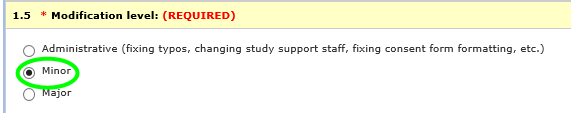 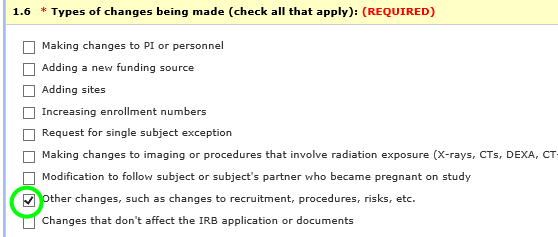 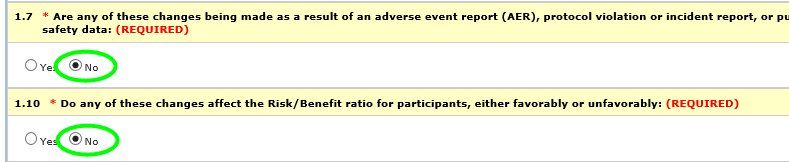 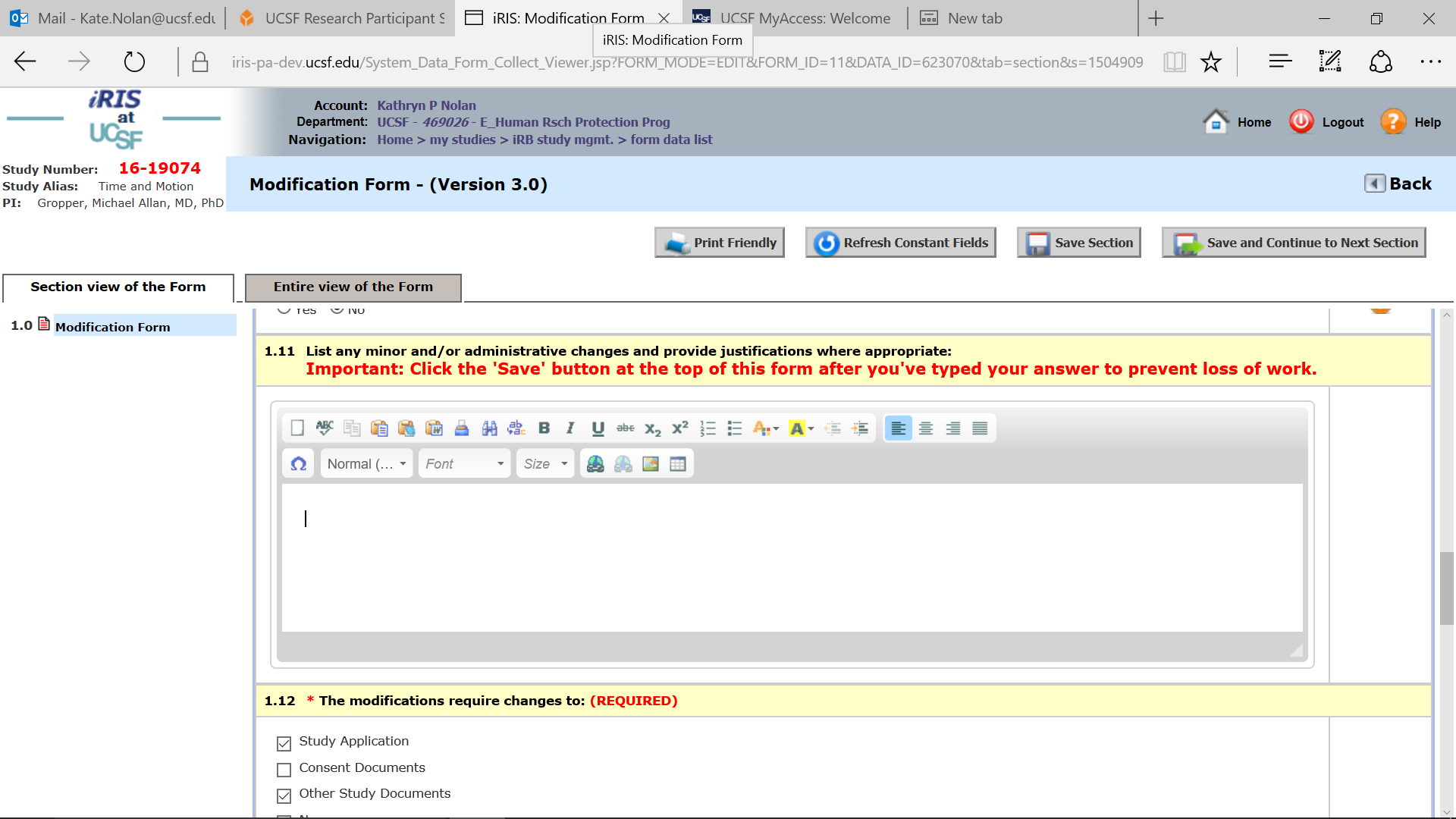 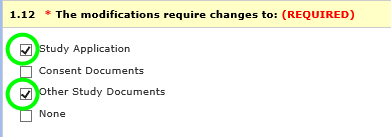 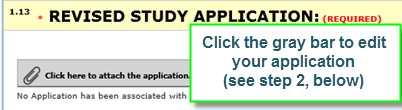 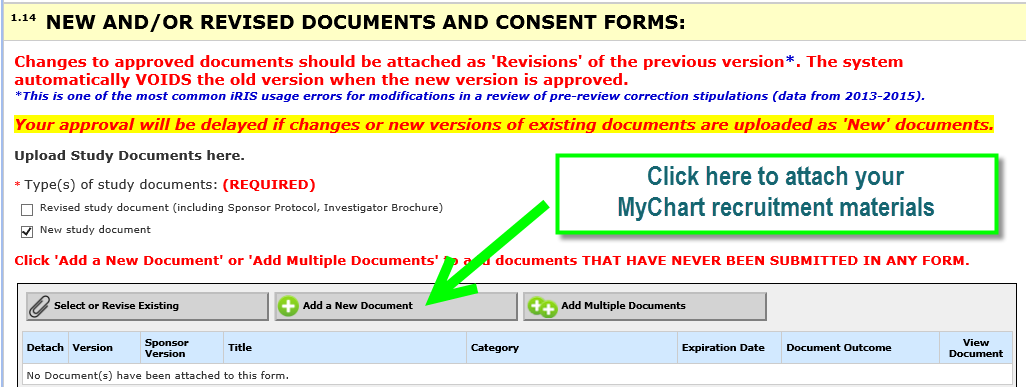 2. Application Form: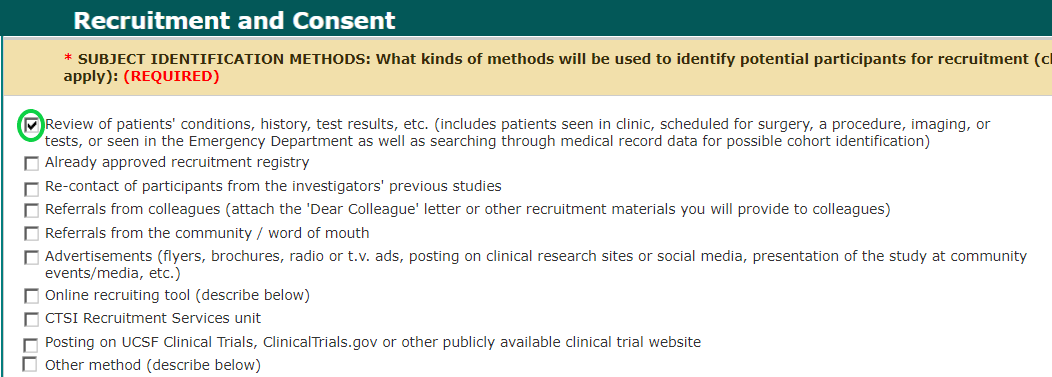 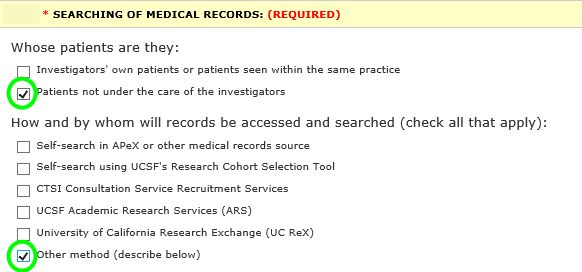 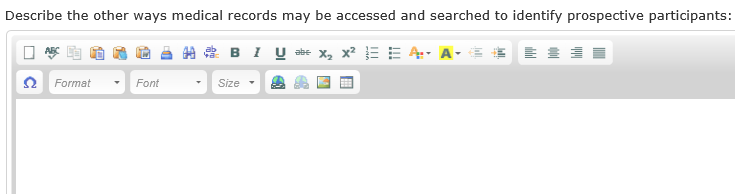 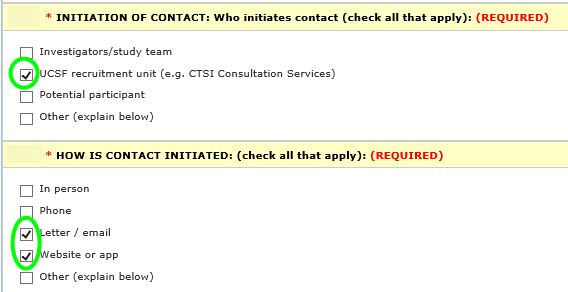 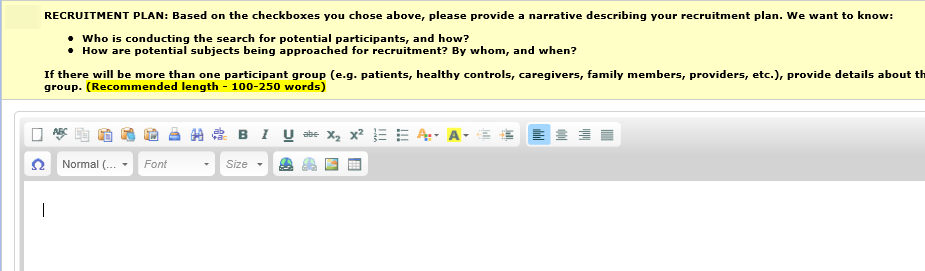 